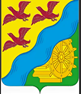 СОВЕТ НАРОДНЫХ ДЕПУТАТОВ ЛОСЕВСКОГО СЕЛЬСКОГО ПОСЕЛЕНИЯ СЕМИЛУКСКОГО МУНИЦИПАЛЬНОГО РАЙОНА ВОРОНЕЖСКОЙ ОБЛАСТИул. Советская, 11, с. Лосево, 396953, тел/факс (847372) -78-3-33РЕШЕНИЕот 28. 07.2023г. № 132с. ЛосевоО внесении изменений в решение Совета народных депутатов Лосевского сельского поселения от 21.03.2014 года №128 «Об оплате труда работников, замещающих должности, не являющиеся должностями муниципальной службы в органах местного самоуправления Лосевского сельского поселения Семилукского муниципального района Воронежской области»В соответствии с законом Воронежской области от 28.12.2007 г. № 175-ОЗ «О муниципальной службе в Воронежской области» и целях приведения нормативных правовых актов Лосевского сельского поселения в соответствие с действующим законодательством, Совет народных депутатов Лосевского сельского поселения решил:1. Внести изменения в решение Совета народных депутатов Лосевского сельского поселения от 21.03.2014 № 128 «Об оплате труда работников, замещающих должности, не являющиеся должностями муниципальной службы в органах местного самоуправления Лосевского сельского поселения Семилукского муниципального района Воронежской области»:1.1. Пункт 4.4. приложения №1 к решению, изложить в новой редакции:«4.4. Ежемесячное денежное поощрение устанавливается работникам в размере 1,3 должностного оклада с установленными надбавками»1.2. Приложение № 2 к решению изложить в новой редакции (прилагается).2. Настоящее решение вступает в силу с момента его официального обнародования и распространяет действие на правоотношения, возникшие с 1.07.2023 года.3. Контроль за исполнением настоящего решения возложить на председателя Совета народных депутатов Лосевского сельского поселения Дмитриева А.И.Переченьдолжностей и размеры должностных окладов работников, замещающих должности, не являющиеся должностям муниципальной службы в органах местного самоуправления Лосевского сельского поселения Семилукского муниципального района Воронежской областиУТВЕРЖДАЮ: Глава Лосевского сельского поселения Семилукского муниципального района  Воронежской области  ____________________А.В.Колмыков АКТоб обнародовании решения Совета народных депутатов Лосевского сельского поселения Семилукского муниципального района Воронежской области от 28.07.2023 года № 132Мы, нижеподписавшиеся: Зубов Сергей Анатольевич – депутат Совета народных депутатов Лосевского сельского поселения 1967 года рождения, зарегистрированный по адресу: село Лосево, ул. Транспортная, 5 Першина Любовь Владимировна– главный специалист администрации Лосевского сельского поселения, 1972 года рождения, зарегистрированная по адресу: село Лосево, ул.Заречная,25. Емкова Наталья Васильевна – инспектор по налогам администрации Лосевского сельского поселения, 1971 года рождения, зарегистрированная по адресу: село Лосево ул. Заречная,21. Составили настоящий акт о том, что 28.07.2023 года на стендах расположенных в зданиях администрации Лосевского сельского поселения по адресу: село Лосево улица Советская, 11; Лосевского отделения связи по адресу: село Лосево улица Центральная, 6; МКОУ Гремколодезная СОШ по адресу: село Гремячий Колодезь,ул.Школьная,1а, разместили копию решения Совета народных депутатов Лосевского сельского поселения от 28.07.2023 года № 132 «О внесении изменений в решение Совета народных депутатов Лосевского сельского поселения от «Об оплате труда работников, замещающих должности, не являющиеся должностями муниципальной службы в органах местного самоуправления Лосевского сельского поселения Семилукского муниципального района Воронежской области» Зубов C.А.____________________ Першина Л.В.___________________  Емкова Н.В. _____________________Глава Лосевского сельского поселенияА.В.КолмыковПредседатель Совета народных депутатов Лосевского сельского поселенияА.И.ДмитриевПриложение №2к решению совета народных депутатов Лосевского сельского поселения Семилукского муниципального района от 21.03.2014 г. №128(в редакции от 28.07.2023 года №132)	Наименование должностей	Должностной оклад (рублей)Главный инспектор9029Ведущий инспектор8173Главный бухгалтер8173Ведущий бухгалтер6830Юрисконсульт6830Старший инспектор6589Техник по вождению автомобиля 1 категории6830Бухгалтер 1 категории6306Бухгалтер 2 категории5773Бухгалтер5124Экономист5124Инспектор4681Техник по уборке помещения4073